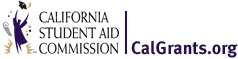       Click √ on the links highlighted in blue!all you need to know about financial aid:                               Before you begin download the fafsa directory  Click hereU.S DEPARTMENT OF EDUCATION COLLEGE COSTS!College preparation checklist    Who is my parent?What's an FSA ID and Why Do I Need One?  Videoirs data rettriavalFAFSA Facts for Students With Drug-related Convictionswho get’s aid Financial aid resource FOR STAFF: See Video!   Finanical Aid website applicationFAFSA Resources2017-2018 FAFSA Changes       FAFSA Myths 2017-2018 Webinnarfunding your education - the guide to financial aidfinancial and an undocumented studentsFINANCIAL AID TERMS how to determine is a students needs an independent overrideSPECIAL CIRCUMSTANCEShow to determine if students is independent See video!FEDERRAL PELL GRANTFEDERAL LOANSSCHOOL CODES   Order FAFSA Publications Get detailed information and help on completing the FAFSA       CLick Here to See changes to FAFsA for  2016-2017Print: Information needed to fill out the fafsa                             2017–18 Completing the FAFSA Step by step  (2017-2018 TBA )                                           2017–18 FAFSA on the Web Worksheet   (  2017-2018 TBA)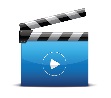     what is next after i apply to the fafsa  - see video Obtained on october 1, 2017 from: https://studentaid.ed.gov/sa/resources#complete